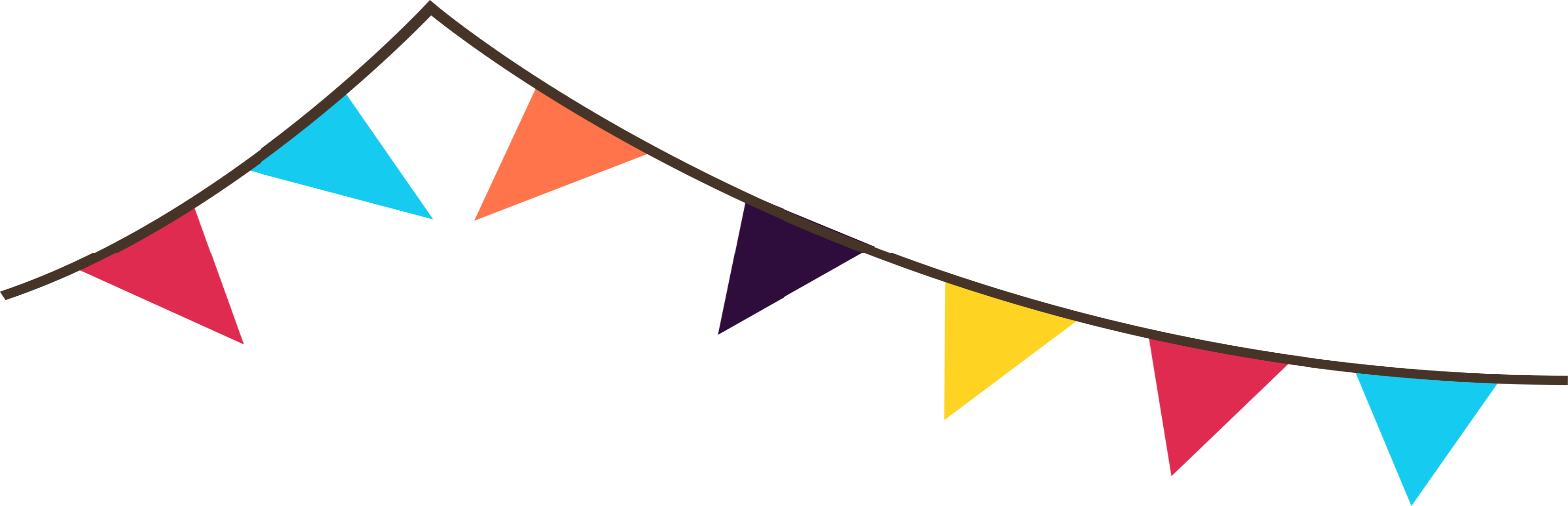 Sunday 24th June1pm - 4pmWarcop Parish HallBakingPreserves and Wine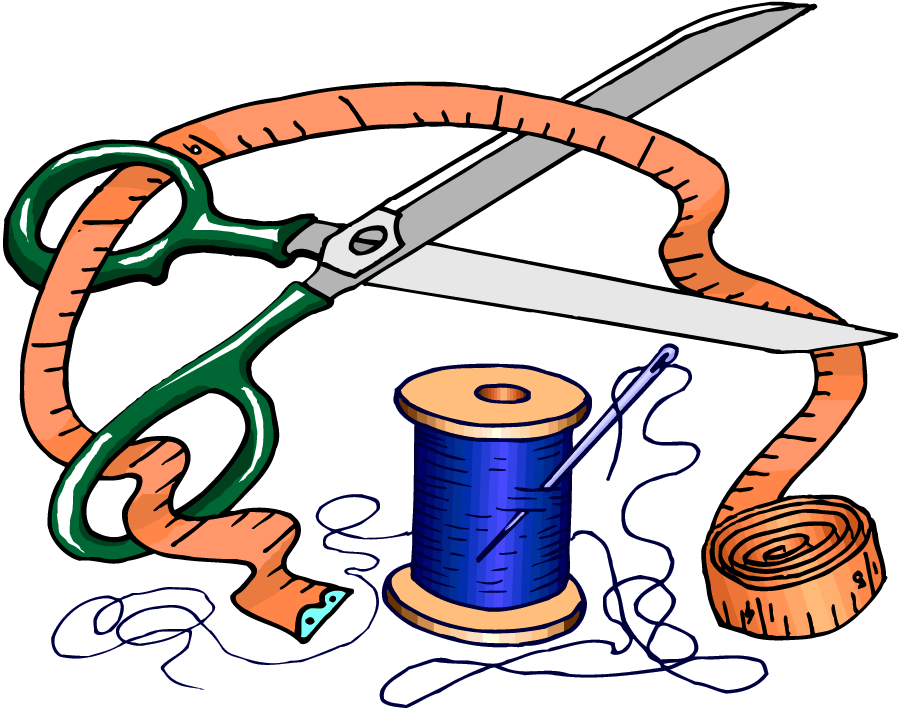 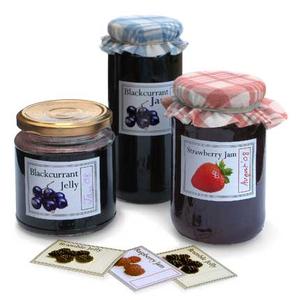 HandicraftsPhotographsHorticulture and FlowersChildren’s SectionMiscellaneous Section20p entry for each class                 Children’s entries freeEntry forms with details of the classes in each section from:the Parish Hall websiteemailing: wizzylois1@btinternet.com  or  caz.cotehouse@yahoo.co.uk telephoning: Caroline on 42900 or Hazel on 41034               also from the Parish Hall 	